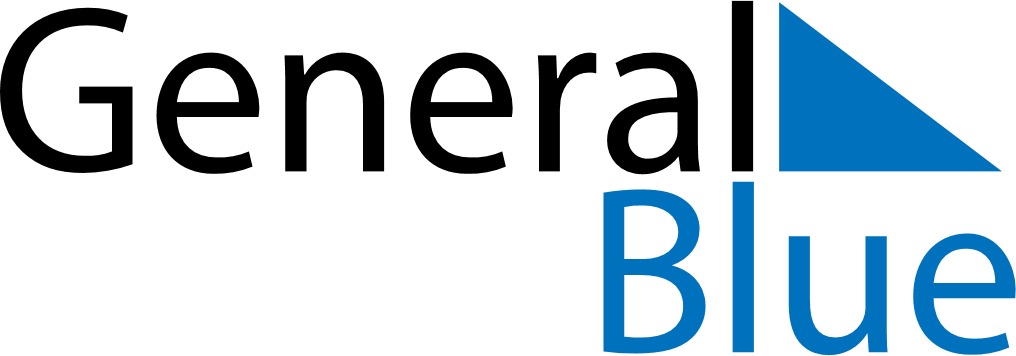 October 2022October 2022October 2022New ZealandNew ZealandSUNMONTUEWEDTHUFRISAT1234567891011121314151617181920212223242526272829Labour Day3031